Приложение18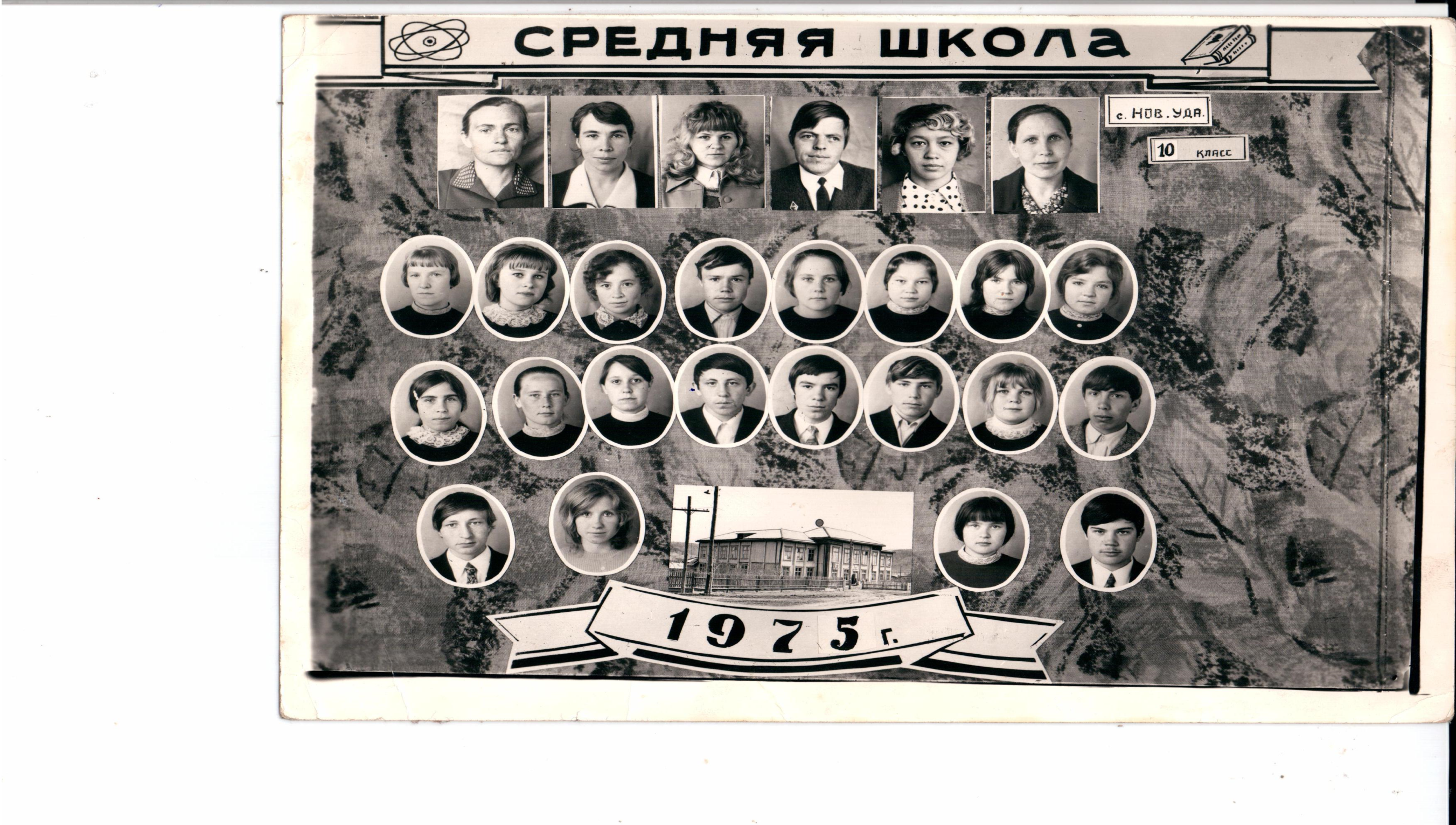 